Anthony Panecasio
Level Designer & Team Lead anthony@panecasio.com
 panecasio.com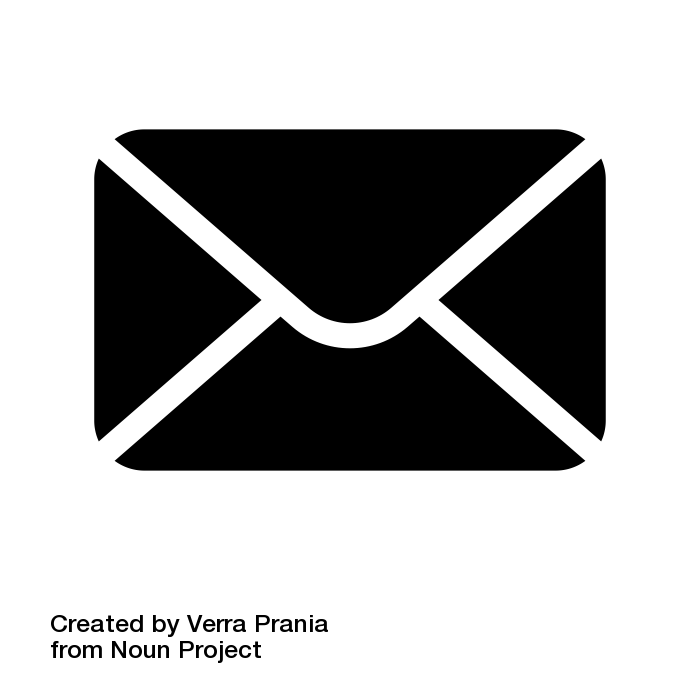 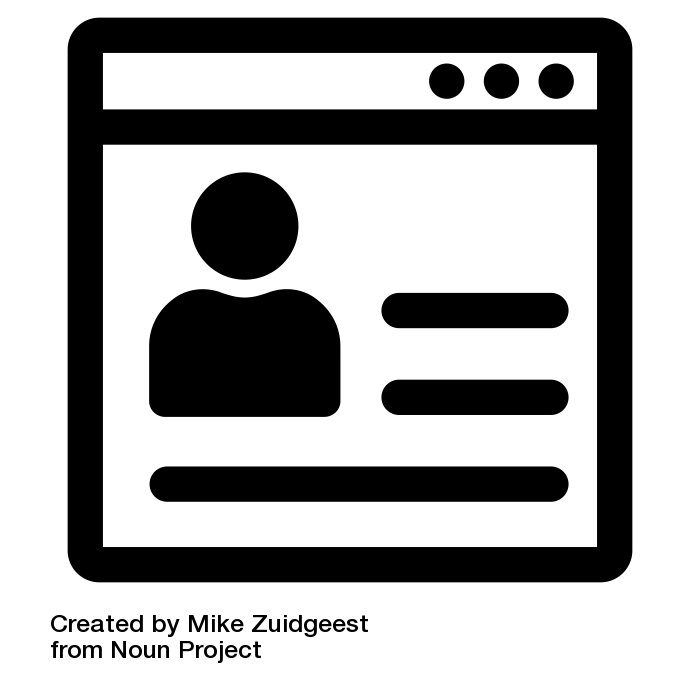  linkedin.com/in/panecasio
Toronto, Ontario, Canada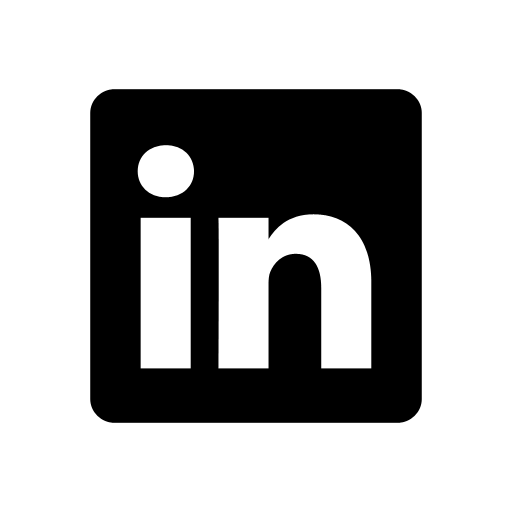 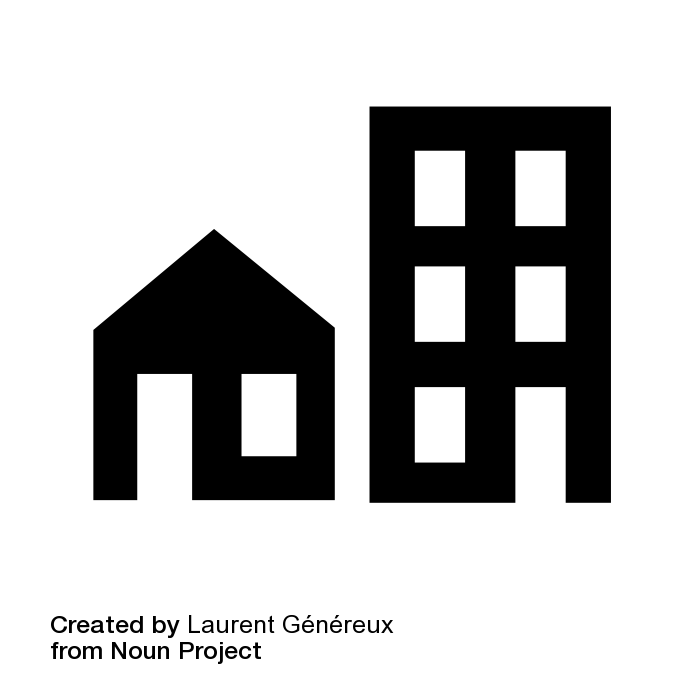  anthony@panecasio.com
 panecasio.com linkedin.com/in/panecasio
Toronto, Ontario, CanadaAnthony Panecasio
Level Designer & Team Lead anthony@panecasio.com
 panecasio.com linkedin.com/in/panecasio
Toronto, Ontario, Canada anthony@panecasio.com
 panecasio.com linkedin.com/in/panecasio
Toronto, Ontario, CanadaWork Experience

Team Lead Level Designer 
Ubisoft Toronto (Oct 2022 - Present)
Lead a team of 5 LDs to create single-player missions for a third-person action adventure game. Work across departments to develop processes and plan the project.

Senior Level Designer
Ubisoft Toronto (Feb 2022 - Oct 2022)Pitch and develop single-player mission content for a third-person action adventure game. Collaborate across departments to request and integrate content.
Senior Level Designer
Alpha Channel Games (Oct 2020 - Feb 2022)
Prototype layouts and features, write narrative and mission content, model and animate placeholder props for use in the game world.
Advanced Level Designer
Certain Affinity Toronto (Apr 2020 - Oct 2020)
Create level tile geometry and pitch missions and objectives that combine level tiles into exciting play spaces for 1-4 players in a third-person action game.
Previous Experience
Game Designer
Ubisoft Toronto (Jan 2019 - Apr 2020)
Senior Level Designer 
Ubisoft Toronto(Aug 2016 - Jan 2019)
Level Designer 
Ubisoft Toronto(Sept 2013 - Aug 2016)
Embedded Development Tester 
Ubisoft Toronto (Jun 2012 - Sept 2013)
For details on the roles above, visit my LinkedIn profile.Shipped Projects

Far Cry 6 (2021)Far Cry 5 (2018)
Watch Dogs 2 (2016)
Assassin’s Creed Unity (2014)Splinter Cell Blacklist (2013) Shipped Projects

Far Cry 6 (2021)Far Cry 5 (2018)
Watch Dogs 2 (2016)
Assassin’s Creed Unity (2014)Splinter Cell Blacklist (2013) Work Experience

Team Lead Level Designer 
Ubisoft Toronto (Oct 2022 - Present)
Lead a team of 5 LDs to create single-player missions for a third-person action adventure game. Work across departments to develop processes and plan the project.

Senior Level Designer
Ubisoft Toronto (Feb 2022 - Oct 2022)Pitch and develop single-player mission content for a third-person action adventure game. Collaborate across departments to request and integrate content.
Senior Level Designer
Alpha Channel Games (Oct 2020 - Feb 2022)
Prototype layouts and features, write narrative and mission content, model and animate placeholder props for use in the game world.
Advanced Level Designer
Certain Affinity Toronto (Apr 2020 - Oct 2020)
Create level tile geometry and pitch missions and objectives that combine level tiles into exciting play spaces for 1-4 players in a third-person action game.
Previous Experience
Game Designer
Ubisoft Toronto (Jan 2019 - Apr 2020)
Senior Level Designer 
Ubisoft Toronto(Aug 2016 - Jan 2019)
Level Designer 
Ubisoft Toronto(Sept 2013 - Aug 2016)
Embedded Development Tester 
Ubisoft Toronto (Jun 2012 - Sept 2013)
For details on the roles above, visit my LinkedIn profile.Core Skills

Blockmesh Layouts, Visual Scripting, Documentation, Pitching, Prototyping, Pre-vis, Process Development, Project Planning, 
Team Tasking, MentorshipCore Skills

Blockmesh Layouts, Visual Scripting, Documentation, Pitching, Prototyping, Pre-vis, Process Development, Project Planning, 
Team Tasking, MentorshipWork Experience

Team Lead Level Designer 
Ubisoft Toronto (Oct 2022 - Present)
Lead a team of 5 LDs to create single-player missions for a third-person action adventure game. Work across departments to develop processes and plan the project.

Senior Level Designer
Ubisoft Toronto (Feb 2022 - Oct 2022)Pitch and develop single-player mission content for a third-person action adventure game. Collaborate across departments to request and integrate content.
Senior Level Designer
Alpha Channel Games (Oct 2020 - Feb 2022)
Prototype layouts and features, write narrative and mission content, model and animate placeholder props for use in the game world.
Advanced Level Designer
Certain Affinity Toronto (Apr 2020 - Oct 2020)
Create level tile geometry and pitch missions and objectives that combine level tiles into exciting play spaces for 1-4 players in a third-person action game.
Previous Experience
Game Designer
Ubisoft Toronto (Jan 2019 - Apr 2020)
Senior Level Designer 
Ubisoft Toronto(Aug 2016 - Jan 2019)
Level Designer 
Ubisoft Toronto(Sept 2013 - Aug 2016)
Embedded Development Tester 
Ubisoft Toronto (Jun 2012 - Sept 2013)
For details on the roles above, visit my LinkedIn profile.Game Editor Experience

Ubisoft Snowdrop, Dunia, Disrupt, and Anvil
Unreal Editor 4 and 5Game Editor Experience

Ubisoft Snowdrop, Dunia, Disrupt, and Anvil
Unreal Editor 4 and 5Work Experience

Team Lead Level Designer 
Ubisoft Toronto (Oct 2022 - Present)
Lead a team of 5 LDs to create single-player missions for a third-person action adventure game. Work across departments to develop processes and plan the project.

Senior Level Designer
Ubisoft Toronto (Feb 2022 - Oct 2022)Pitch and develop single-player mission content for a third-person action adventure game. Collaborate across departments to request and integrate content.
Senior Level Designer
Alpha Channel Games (Oct 2020 - Feb 2022)
Prototype layouts and features, write narrative and mission content, model and animate placeholder props for use in the game world.
Advanced Level Designer
Certain Affinity Toronto (Apr 2020 - Oct 2020)
Create level tile geometry and pitch missions and objectives that combine level tiles into exciting play spaces for 1-4 players in a third-person action game.
Previous Experience
Game Designer
Ubisoft Toronto (Jan 2019 - Apr 2020)
Senior Level Designer 
Ubisoft Toronto(Aug 2016 - Jan 2019)
Level Designer 
Ubisoft Toronto(Sept 2013 - Aug 2016)
Embedded Development Tester 
Ubisoft Toronto (Jun 2012 - Sept 2013)
For details on the roles above, visit my LinkedIn profile.Software

JIRA, Confluence, MIRO, Figma, Perforce, Adobe Photoshop, Adobe Premiere, 3DS Max, BlenderSoftware

JIRA, Confluence, MIRO, Figma, Perforce, Adobe Photoshop, Adobe Premiere, 3DS Max, BlenderWork Experience

Team Lead Level Designer 
Ubisoft Toronto (Oct 2022 - Present)
Lead a team of 5 LDs to create single-player missions for a third-person action adventure game. Work across departments to develop processes and plan the project.

Senior Level Designer
Ubisoft Toronto (Feb 2022 - Oct 2022)Pitch and develop single-player mission content for a third-person action adventure game. Collaborate across departments to request and integrate content.
Senior Level Designer
Alpha Channel Games (Oct 2020 - Feb 2022)
Prototype layouts and features, write narrative and mission content, model and animate placeholder props for use in the game world.
Advanced Level Designer
Certain Affinity Toronto (Apr 2020 - Oct 2020)
Create level tile geometry and pitch missions and objectives that combine level tiles into exciting play spaces for 1-4 players in a third-person action game.
Previous Experience
Game Designer
Ubisoft Toronto (Jan 2019 - Apr 2020)
Senior Level Designer 
Ubisoft Toronto(Aug 2016 - Jan 2019)
Level Designer 
Ubisoft Toronto(Sept 2013 - Aug 2016)
Embedded Development Tester 
Ubisoft Toronto (Jun 2012 - Sept 2013)
For details on the roles above, visit my LinkedIn profile.Features on GameDeveloper.com

• Learning Basic Fluency In Dark Souls  3's Cemetery of Ash
• "Man Versus Machine" Watch Dogs 2  Level Design BreakdownFeatures on GameDeveloper.com

• Learning Basic Fluency In Dark Souls  3's Cemetery of Ash
• "Man Versus Machine" Watch Dogs 2  Level Design BreakdownWork Experience

Team Lead Level Designer 
Ubisoft Toronto (Oct 2022 - Present)
Lead a team of 5 LDs to create single-player missions for a third-person action adventure game. Work across departments to develop processes and plan the project.

Senior Level Designer
Ubisoft Toronto (Feb 2022 - Oct 2022)Pitch and develop single-player mission content for a third-person action adventure game. Collaborate across departments to request and integrate content.
Senior Level Designer
Alpha Channel Games (Oct 2020 - Feb 2022)
Prototype layouts and features, write narrative and mission content, model and animate placeholder props for use in the game world.
Advanced Level Designer
Certain Affinity Toronto (Apr 2020 - Oct 2020)
Create level tile geometry and pitch missions and objectives that combine level tiles into exciting play spaces for 1-4 players in a third-person action game.
Previous Experience
Game Designer
Ubisoft Toronto (Jan 2019 - Apr 2020)
Senior Level Designer 
Ubisoft Toronto(Aug 2016 - Jan 2019)
Level Designer 
Ubisoft Toronto(Sept 2013 - Aug 2016)
Embedded Development Tester 
Ubisoft Toronto (Jun 2012 - Sept 2013)
For details on the roles above, visit my LinkedIn profile.Education

McMaster University (2007 - 2011)B.Eng, Software Engineering (Candidate)Education

McMaster University (2007 - 2011)B.Eng, Software Engineering (Candidate)Work Experience

Team Lead Level Designer 
Ubisoft Toronto (Oct 2022 - Present)
Lead a team of 5 LDs to create single-player missions for a third-person action adventure game. Work across departments to develop processes and plan the project.

Senior Level Designer
Ubisoft Toronto (Feb 2022 - Oct 2022)Pitch and develop single-player mission content for a third-person action adventure game. Collaborate across departments to request and integrate content.
Senior Level Designer
Alpha Channel Games (Oct 2020 - Feb 2022)
Prototype layouts and features, write narrative and mission content, model and animate placeholder props for use in the game world.
Advanced Level Designer
Certain Affinity Toronto (Apr 2020 - Oct 2020)
Create level tile geometry and pitch missions and objectives that combine level tiles into exciting play spaces for 1-4 players in a third-person action game.
Previous Experience
Game Designer
Ubisoft Toronto (Jan 2019 - Apr 2020)
Senior Level Designer 
Ubisoft Toronto(Aug 2016 - Jan 2019)
Level Designer 
Ubisoft Toronto(Sept 2013 - Aug 2016)
Embedded Development Tester 
Ubisoft Toronto (Jun 2012 - Sept 2013)
For details on the roles above, visit my LinkedIn profile.Interests

Running, Hiking, Graphic Design, ReadingInterests

Running, Hiking, Graphic Design, Reading